基本信息基本信息 更新时间：2024-05-13 13:26  更新时间：2024-05-13 13:26  更新时间：2024-05-13 13:26  更新时间：2024-05-13 13:26 姓    名姓    名张将张将年    龄46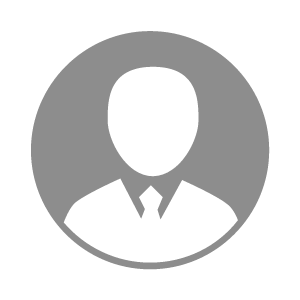 电    话电    话下载后可见下载后可见毕业院校河北农业大学邮    箱邮    箱下载后可见下载后可见学    历本科住    址住    址期望月薪10000-20000求职意向求职意向配合料销售经理,预混料销售经理,饲料添加剂销售经理配合料销售经理,预混料销售经理,饲料添加剂销售经理配合料销售经理,预混料销售经理,饲料添加剂销售经理配合料销售经理,预混料销售经理,饲料添加剂销售经理期望地区期望地区廊坊市廊坊市廊坊市廊坊市教育经历教育经历就读学校：河北农业大学 就读学校：河北农业大学 就读学校：河北农业大学 就读学校：河北农业大学 就读学校：河北农业大学 就读学校：河北农业大学 就读学校：河北农业大学 工作经历工作经历工作单位：亿如科技（天津）有限公司 工作单位：亿如科技（天津）有限公司 工作单位：亿如科技（天津）有限公司 工作单位：亿如科技（天津）有限公司 工作单位：亿如科技（天津）有限公司 工作单位：亿如科技（天津）有限公司 工作单位：亿如科技（天津）有限公司 自我评价自我评价具有多年销售工作和创业经验，抗压力强。具有多年销售工作和创业经验，抗压力强。具有多年销售工作和创业经验，抗压力强。具有多年销售工作和创业经验，抗压力强。具有多年销售工作和创业经验，抗压力强。具有多年销售工作和创业经验，抗压力强。具有多年销售工作和创业经验，抗压力强。其他特长其他特长